Term 1 - 2023GEOGRAPHYQUESTION PAPERFORM THREEPAPER 1TIME: 2 3/4  HOURSName: ………………………………………………………….	Adm No: ……………….School: ………………………………………………………..	Class: …………………..Signature: ……………………………………………………..	Date: …………………...INSTRUCTIONS TO CANDIDATES:This paper has two sections A and B.Answer ALL questions in Section A.  In section B answer question 6 and any other two questions.All answers to be written on the answer booklet provided.	SECTION A (25 MARKS)	Answer ALL the questions in this section1.	a)  Name two forces that give the Earth its Geoid shape.					2mks	b)  Apart from clouds, which two other solid particles are found in the Earth’s Atmosphere.													2mks2.	a)  Outline two ways in which Earthquakes are measured.					2mks	b)  State three factors that influence folding of crustal rocks.				3mks3.	a)  Give three characteristics of nimbostratus clouds.					3mks	b)  State three factors that influence atmospheric pressure.					2mks4.	a)  State two natural causes of earth movement.						2mks	b)  Name three boundaries due to earth movement.						3mks5.	a)  List three causes of river rejuvenation.							3mks	b)  State three characteristics of a river in its torrential stage.				3mksSECTION BAnswer question 6 and any other two questions in this section6.	Study the map of Nyeri (1:50,000) sheet 120/4 provided and answer the questions that follow.	a)  (i)  Give the magnetic declination of the map.						1mk	    (ii)  Identify two physical features found in grid square 5649.				2mksFind the bearing of murram pit in grid square 6762 from the dam in grid square 6161.												2mks(i)  Describe the drainage of the area covered by the map.				4mks     (ii)Citing evidence from the map name two economic activities carried out in the area.	 4mksc)  (i)  Draw a rectangle measuring 10cm x 7cm to represent the area between eastings 60 and 70 and northings 50 and 57.										1mk(ii)  On the rectangle, mark and name- Nyeri Hill Forest									1mk-  Municipality boundary									1mk-  Forest Guard Post									1mk(iii)  Determine the new scale of the rectangle.						2mksd)  Students from Kagumo College grid 7648 conducted a field study of Aberdare Forest.   (i)  Calculate area in km2 of part of the forest between National Park Road and the National Park boundary that they studied.									2mks(ii)  State three follow-up activities they undertook after the field study			3mks 7.	a) (i)  Outline two differences between plutonic and volcanic rocks.			2mks 	   (ii)  Give two examples of hypabyssal rocks						2mks	b)  Describe the three ways by which sedimentary rocks are formed.			6mks	c)  Students from your class conducted a field study on rocks around the school.              (i)  State three characteristics they would look for while identifying different types of rocks. 3mks	 (ii)  List three methods they would use to record data while in the field.			3mksd)  Suppose from the field, they identified the following rock samples, augite, flint, gabbro, graphite,    haematite and horn blende.(i)  Attempt to classify the above rocks by mode of formation.				3mks(ii)  State how they would use the following tools during the field study.-  Geological hammer										1mk-  Magnifying lens										1mk-  Polythene bag										1mk-  Dilute hydrochloric acid									1mke)  Give two uses of rocks									2mks8.	a)  Distinguish between weathering and mass wasting					2mks	b)  Explain how the following factors contribute to the process of weathering	(i)  Climate											2mks	(ii)  Animals and plants									2mksDescribe the following processes of weathering(i)  Exfoliation											3mks(ii)  Freezing and thawing									3mks(iii)  Carbonation										3mksd)  State and explain the significance of mass wasting in areas they have occurred.		6mkse)  You intend to carry out a field study on mass wasting around your school.(i)  State how you would prepare for the study.						2mks(ii)  What problems are you likely to encounter while out for the field study.		2mks9. 	Study the map of the world provided and answer the following questions, a and b.THE WORLD VEGETATION ZONES.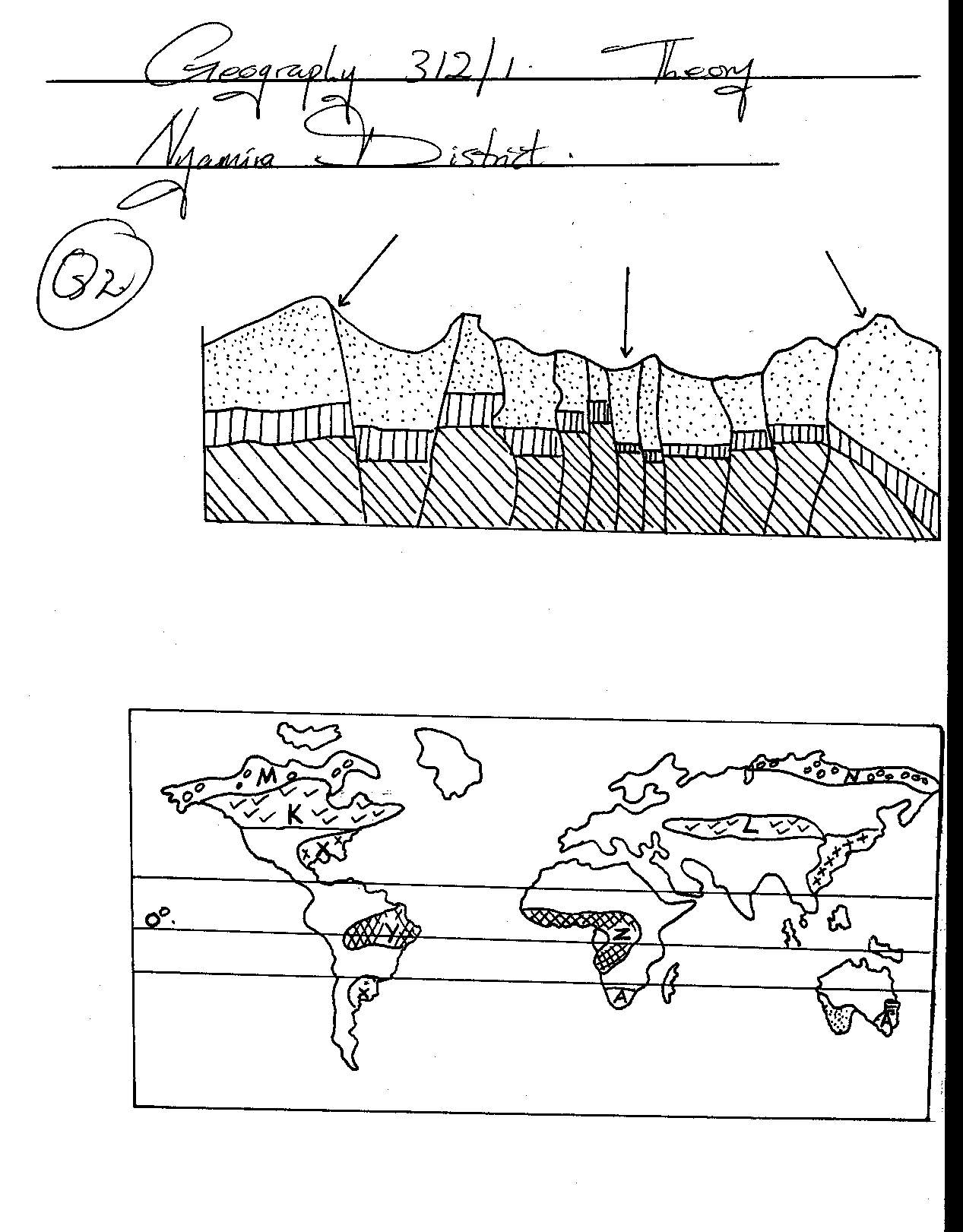 (a) Name the types of forests found in the regions marked X and Y, the grasslands in region K and the vegetation in region M.									4mks (b) Describe the forest vegetation characteristics of the zone marked A identified.	4mks (c) Give the names of The types of grassland vegetation found in:					-	South Africa-	Australia									2mks (ii) Explain four adaptations of the trees in the coniferous forests to climatic conditions.   8mks (d) Students went to carry out a field study on vegetation zonation on the Mount Kenya slope.(i) State two activities they would be involved in during the field study.			2mks (ii) List three features they were likely to study.						3mks (iii) State two problems they may have encountered.					2mks10.	 (a)  (i)  Define River regime.									1mk(ii)  Describe how river erosion takes place through abrasion.				2mksThe diagram below represents some features formed at the old stage of a river.  Use it to answer questions (i), (ii), (iii).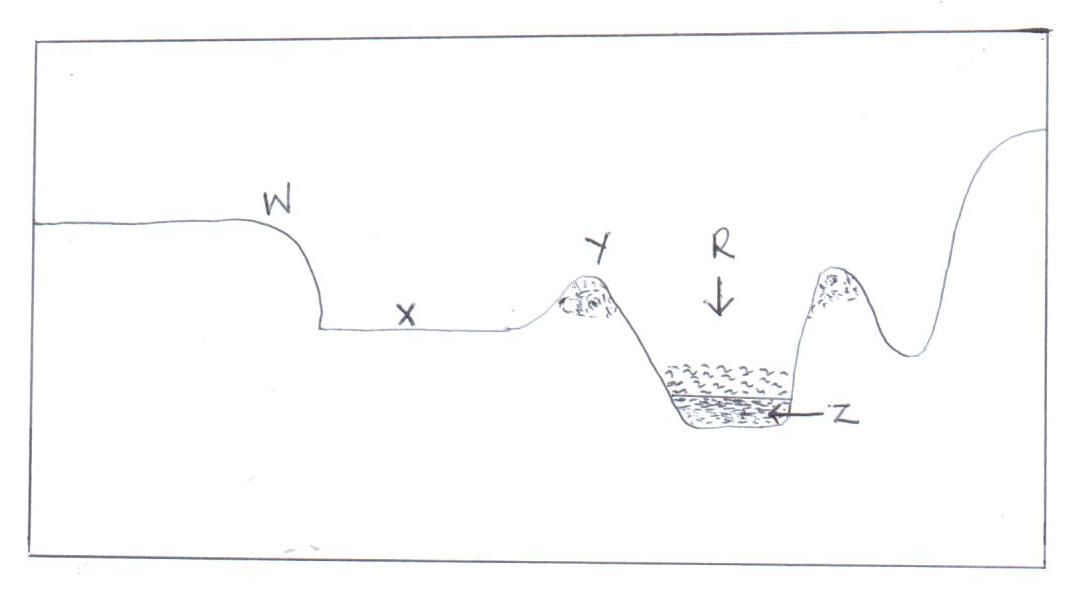 Identify the features marked W, X and Z.						3mksDescribe the formation of the feature marked Y.					3mksOutline the significance of a river at the stage shown on the diagram.		5mks(i)  Describe Trellis drainage pattern.							5mksWith the aid of well labeled diagrams, describe how an ox-bow lake is formed.           6mks